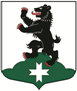 МУНИЦИПАЛЬНОЕ ОБРАЗОВАНИЕБУГРОВСКОЕ СЕЛЬСКОЕ ПОСЕЛЕНИЕВСЕВОЛОЖСКОГО МУНИЦИПАЛЬНОГО РАЙОНАЛЕНИНГРАДСКОЙ ОБЛАСТИСОВЕТ ДЕПУТАТОВРЕШЕНИЕ    17.02. 2016										№ 12      п. БугрыО внесении изменений в решение совета депутатов от 18.11.2015 года № 66«Об установлении земельного налогана территории МО «Бугровскоесельское поселение» на 2016 год» В соответствии с Налоговым кодексом Российской Федерации, Федеральным законом от 06 октября 2003 года № 131-ФЗ «Об общих принципах организации местного самоуправление в Российской Федерации», Уставом муниципального образования «Бугровское сельское поселение» Всеволожского муниципального района Ленинградской области, совет депутатов муниципального образования «Бугровское сельское поселение» Всеволожского муниципального района Ленинградской области РЕШИЛ:1. Внести   изменения   в пункт 8.2 решения совета депутатов   от 18.11.2015 года № 66 «Об установлении земельного налога на территории МО «Бугровское сельское поселение» на 2016 год»:пункт 8.2. изложить в новой редакции:«8.2. Физические лица уплачивают налог на основании налогового уведомления.Установить срок уплаты налога для налогоплательщиков, являющихся физическими лицами не позднее 1 декабря года, следующего за истекшим налоговым периодом. Сумма платежа по налогу исчисляется как произведение соответствующей налоговой базы и налоговой ставки.».2. Настоящее решение подлежит опубликованию на сайте администрации МО «Бугровское сельское поселение» http://www.admbsp.ru и в газете «Бугровский Вестник».3. Настоящее решение вступает в силу с момента его официального опубликования.4. Контроль за исполнением настоящего решения оставляю за собой.  Глава муниципального образования                                          Г.И. Шорохов